Пояснительная запискак проекту постановления администрации Копейского городского округа «Об утверждении муниципальной программы «Развитие муниципальной системы образования Копейского городского округа»               Проект постановления «Об утверждении муниципальной программы «Развитие муниципальной системы образования Копейского городского округа» (далее – Программа) разработан на 2020 год и плановый период 2021-2024 годы, является документом стратегического планирования городского округа.	Проект 	Программы  разработан в соответствии Федеральным законом от 06.10.2003 года № 131-ФЗ «Об общих принципах организации местного самоуправления в Российской Федерации», Бюджетным кодексом  Российской Федерации, Уставом муниципального образования «Копейский городской округ», постановлением администрации Копейского городского округа Челябинской области от 05.07.2018 №1625-п «Об утверждении Порядка принятия решений о разработке, формировании и реализации муниципальных программ, а также Порядке проведения оценки эффективности реализации муниципальных программ Копейского городского округа»           Целью Программы является создание условий для эффективного развития образования, направленного на обеспечение доступности качественного образования, соответствующего требованиям современного инновационного социально ориентированного развития Копейского городского округа.            Программа состоит из девяти подпрограмм.           Программа является организационной основой муниципальной образовательной политики, реализующей стратегию в области образования с учетом социально-экономических, культурных, демографических и иных условий, характеризующих особенности города. Своим действием                   Программа охватывает сферу муниципального дошкольного, начального общего, основного общего, среднего (полного) общего образования и дополнительного образования детей.            Объектами Программы являются базовые инфраструктурные комплексы муниципальной системы образования, без модернизации которых невозможно обеспечить доступное качественное образование и социализацию детей, а именно: информационно-коммуникационная сеть, муниципальные нормы и стандарты, системы управления муниципальными организациями, а также системы безопасности жизнедеятельности, эксплуатационные сети зданий и сооружений, инфраструктурные объекты муниципальных образовательных организаций.	            Программа, разработанная на основе программно-целевого и проектного метода управления, представляет собой комплекс различных мероприятий, направленных на достижение конкретной цели и решение задач, стоящих перед системой образования городского округа в период до 2024 года.            Потребность в бюджетных средствах на реализацию Программы в 2020 году составляет 1 270 412,4 тыс. руб. Первоначальный бюджет на реализацию Программы в 2019 году составлял 1 207 611,6 тыс. руб. Отклонение -   62 800,76 тыс. руб.  Отклонения и причины отклонения представлены в приложении к пояснительной записке.Заместитель начальника управления	                                 О.Ю. Шушунова образования     по ФЭВПояснительная запискак проекту постановления администрации Копейского городского округа «Об утверждении муниципальной программы «Развитие муниципальной системы образования Копейского городского округа»               Проект постановления «Об утверждении муниципальной программы «Развитие муниципальной системы образования Копейского городского округа» (далее – Программа) разработан на 2021 год и плановый период 2022-2023 годы, является документом стратегического планирования городского округа.	Проект 	Программы  разработан в соответствии Федеральным законом от 06.10.2003 года № 131-ФЗ «Об общих принципах организации местного самоуправления в Российской Федерации», Бюджетным кодексом  Российской Федерации, Уставом муниципального образования «Копейский городской округ», постановлением администрации Копейского городского округа Челябинской области от 22.07.2020 №1613-п «Об утверждении Порядка принятия решений о разработке, формировании и реализации муниципальных программ и Порядка проведения оценки эффективности реализации муниципальных программ Копейского городского округа».           Основными целями Программы является создание условий для эффективного развития образования, направленного на обеспечение доступности качественного образования, соответствующего требованиям современного инновационного социально ориентированного развития Копейского городского округа и  развитие в городском округе качества общего образования посредством обновления содержания и технологий преподавания общеобразовательных программ, вовлечения всех участников системы образования (обучающиеся, педагоги, родители (законные представители), работодатели и представители общественных объединений) в развитие системы общего образования, а также за счет обновления материально-технической базы и переподготовки педагогических кадров.             Программа состоит из девяти подпрограмм.           Программа является организационной основой муниципальной образовательной политики, реализующей стратегию в области образования с учетом социально-экономических, культурных, демографических и иных условий, характеризующих особенности города. Своим действием                   Программа охватывает сферу муниципального дошкольного, начального общего, основного общего, среднего (полного) общего образования и дополнительного образования детей.            Объектами Программы являются базовые инфраструктурные комплексы муниципальной системы образования, без модернизации которых невозможно обеспечить доступное качественное образование и социализацию детей, а именно: информационно-коммуникационная сеть, муниципальные нормы и стандарты, системы управления муниципальными организациями, а также системы безопасности жизнедеятельности, эксплуатационные сети зданий и сооружений, инфраструктурные объекты муниципальных образовательных организаций.	            Программа, разработанная на основе программно-целевого и проектного метода управления, представляет собой комплекс различных мероприятий, направленных на достижение конкретной цели и решение задач, стоящих перед системой образования городского округа в период до 2023 года.            Потребность в бюджетных средствах на реализацию Программы в 2021 году составляет 1 472 819,4 тыс. руб. Первоначальный бюджет на реализацию Программы в 2020 году составлял 1 322144,9 тыс. руб. Заместитель начальника управления	                                 О.Ю. Шушунова образования     по ФЭВ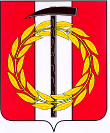 АДМИНИСТРАЦИЯКОПЕЙСКОГО ГОРОДСКОГО ОКРУГАЧЕЛЯБИНСКОЙ ОБЛАСТИУПРАВЛЕНИЕ ОБРАЗОВАНИЯЛенина ул., д.54, г. Копейск, Челябинская обл., 456618Тел./факс: (35139) 3-56-64E-mail: guon-kopeysk@mail.ruОКПО 02118510, ОГРН 1117411002081,ИНН 74110116437411011643, КПП 743001001 от ____________________ № ________________ на  № _________________ от ________________